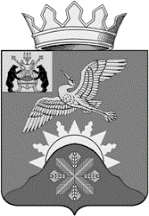 Российская ФедерацияНовгородская   областьАдминистрация   Батецкого МУНИЦИПАЛЬНОГО РАЙОНАКОМИТЕТ ОБРАЗОВАНИЯПРИКАЗ15.07.2016			                        		№ 122п. БатецкийОб утверждении Плана мероприятий по реализации Концепции развития математического образования в   Батецком муниципальном районе на 2016-2017 годы	В соответствии с приказом Департамента образования и молодёжной политики от 05.07.2016 № 642 «Об утверждении Плана мероприятий по реализации Концепции развития математического образования в Новгородской области на 2016-2017 годы» ПРИКАЗЫВАЮ:1. Утвердить прилагаемый план мероприятий по реализации Концепции развития математического образования в Батецком муниципальном районе на 2016-2017 годы (далее – план мероприятий).2. Руководителям образовательных организаций2.1. Обеспечить выполнение плана мероприятий в части своих полномочий.2.2. Осуществлять мониторинг хода исполнения плана мероприятий и представлять информацию о результатах в Комитет образования Администрации Батецкого муниципального района в срок до 10 числа ежеквартально;3. Контроль за выполнением приказа возложить на заместителя председателя Комитета образования Администрации Батецкого муниципального района Гаврилову О. А. Заместитель председателя комитета                                     О. А. Гаврилова                                                                                                      УТВЕРЖДЕНприказом комитета образования Администрации Батецкого муниципального района          от 15.07.2016 № 122ПЛАНмероприятий по реализации Концепции развития математического образования в Батецком районе на 2016 -2017 годы_____________________________№ п/пМероприятияСроки реализацииОтветственный1234                                                                 1. Общесистемные мероприятия                                                                 1. Общесистемные мероприятия                                                                 1. Общесистемные мероприятия                                                                 1. Общесистемные мероприятия1.1Поддержка и пополнение банка лучших педагогических практик, методик и технологий (в электронном виде) в области математического образования, включая опыт работы образовательных организаций, а также опыт работы с лицами с ограниченными возможностями здоровьяпостоянноЛевицкая Е.М., начальник методического отдела Комитета образования районаЛогунова Л. В., руководитель методического объединения учителей математики (далее руководитель МО)1.2.Организация участия обучающихся в творческих конкурсах, направленных на развитие математической грамотности и математической культуры, олимпиадах2016-2017 годы Левицкая Е.М., начальник методического отдела Комитета образования районаЛогунова Л. В.  руководитель районного МОУчителя математики ОО района1.3.Организация участия обучающихся во всероссийской олимпиаде школьников по математике:1.4.Участие в школьном этапе всероссийской олимпиады школьников по математикесентябрь-октябрь 2016 годасентябрь-октябрь 2017 годаГаврилова О. А. ;Логунова Л. В. учителя математики1.5.Участие в муниципальном этапе всероссийской олимпиады школьников по математикеноябрь-декабрь2016 годаноябрь-декабрь2017 годаГаврилова О. А. руководители МО;учителя математики1.6.Организация участия обучающихся в дистанционных олимпиадах и конкурсах «Олимпиада плюс», «Золотой ключик», «Клад ацтеков», «Остров сокровищ», «Мультитест»2016-2017 годыГаврилова О. А. Логунова Л. В., руководитель МО;учителя математики1.7.Организация участия в международном конкурсе «Кенгуру»февраль-март 2017 годыГаврилова О. А.; Логунова Л. В., руководители МО,учителя математики1.8Организация участия в дистанционной игре-конкурсе «Олимпус»2016- 2017 годыГаврилова О. А.; Логунова Л. В., руководители МО,учителя математики1.9 Организация участия в модульных программах повышения квалификации руководителей образовательных организаций, имеющих низкие образовательные результаты по математике2016-2017 годыАникеева С. А., методист комитета образования, специалист по кадрам1.10Участие в деятельности профессиональных математических сообществ (Интернет-сообществ), обеспечивающих распространение инновационных технологий в области математики, направленных на популяризацию математических знаний и математического образования2016 – 2017 годыУчителя математики района1.11Участие в профильных математических сменах для одаренных детейиюль 2016 годаиюль 2017 годаАникеева С. А. руководители образовательных организаций1.12Обеспечение участия учащихся общеобразовательных организаций в международных сопоставительных исследованиях качества общего образования: TIMSS, PISA, ICC, исследования АТЭС2016-2017 годыруководители образовательных организаций1.13Организация участия в дистанционных олимпиадах и турнирах по программированию2016-2017 годыруководители образовательных организаций1.14Проведение диагностического мониторинга по математике с использованием технологий ООО «Электронная школа» на базе образовательных организаций района2016-2017 учебный годГаврилова О. А. Руководители ОО1.15Организация участия педагогов в Конференции по математическому образованиюНоябрь 2016 годаГаврилова О. А. Руководители ОО1.16Информационное сопровождение плана мероприятий по реализаций Концепции развития математического образования в Батецком муниципальном районе на 2016-2017 годыпостоянно Гаврилова О. А.Руководители ОО1.17Участие в мониторинговых исследованиях деятельности ОО по развитию математической грамотностиежегодноГаврилова О. А.Руководители ОО2. Общее образование2. Общее образование2. Общее образование2. Общее образование1.1.Оформление заявки на повышение квалификации учителей математики, руководителей кружков, факультативов и элективных курсовдекабрь2016 годаАникеева С. А.руководители образовательных организаций1.2.Участие учителей математики в обучающих семинарах с привлечением Федерального института педагогических измерений (дистанционно)январь-апрель 2016 годаГаврилова О. А.;руководители образовательных организаций1.3.Организация участия выпускников основной и старшей школы в on-line проектах по подготовке к ЕГЭ и ОГЭфевраль-март 2016 годаРуководители МО; учителя математики1.4.Оказание методической помощи учителям математики (в соответствии с заявками МОУО)2016–2017 годыЛевицкая Е. М.руководители образовательных организаций;учителя математики1.5.Обеспечение учителей математики методическими рекомендациями по актуальным вопросам обучения математике2016–2017 годыЛевицкая Е. М.руководители образовательных организаций;учителя математики1.6.Организация участия во Всероссийском уроке безопасности в сети ИнтернетОктябрь 2016 годаЛевицкая Е. М.руководители образовательных организаций;учителя математики1.7Организация участия во Всероссийской акции «Час кода»декабря 2016декабрь 2017Левицкая Е. М.руководители образовательных организаций;учителя математики1.8 Проведение районной предметной недели математикидекабря 2016декабрь 2017Левицкая Е. М. руководители образовательных организаций;учителя математики